Anexo III da Resolução 06/2014 - REQUERIMENTO DE RECONHECIMENTO DE CERTIFICADO DE PÓS-GRADUAÇÃO (ESPECIALIZAÇÃO) OBTIDO EM INSTITUIÇÃO ESTRANGEIRA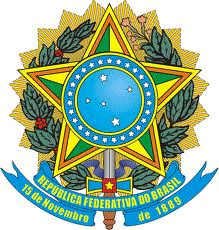 SERVIÇO PÚBLICO FEDERALMINISTÉRIO DA EDUCAÇÃOUNIVERSIDADE FEDERAL DE UBERLÂNDIA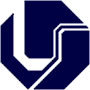 Eu:Eu:Eu:Eu:Eu:Eu:Eu:Eu:Eu:Eu:Eu:Nacionalidade:Nacionalidade:Nacionalidade:CPF:CPF:CPF:CPF:CPF:CPF:E-mail:E-mail:Residente à Rua:Residente à Rua:Residente à Rua:Residente à Rua:Residente à Rua:No:No:Complemento:Complemento:Complemento:Complemento:Bairro: Cidade: Cidade: Cidade: Cidade: Cidade: CEP: CEP: CEP: CEP: Estado:Fone residencial:Fone residencial:Fone comercial:Fone comercial:Fone comercial:Fone comercial:Fone comercial:Fone comercial:Celular:Celular:Celular:tendo obtido o título de Especialista em  (título original)tendo obtido o título de Especialista em  (título original)tendo obtido o título de Especialista em  (título original)tendo obtido o título de Especialista em  (título original)tendo obtido o título de Especialista em  (título original)tendo obtido o título de Especialista em  (título original)tendo obtido o título de Especialista em  (título original)tendo obtido o título de Especialista em  (título original)tendo obtido o título de Especialista em  (título original)tendo obtido o título de Especialista em  (título original)tendo obtido o título de Especialista em  (título original)na Instituição:na Instituição:na Instituição:na Instituição:na Instituição:na Instituição:na Instituição:na Instituição:na Instituição:na Instituição:na Instituição:situada na cidade de: situada na cidade de: situada na cidade de: situada na cidade de: País: País: País: País: País: País: País: venho, mui respeitosamente, requerer o reconhecimento do diploma/certificado na área de: venho, mui respeitosamente, requerer o reconhecimento do diploma/certificado na área de: venho, mui respeitosamente, requerer o reconhecimento do diploma/certificado na área de: venho, mui respeitosamente, requerer o reconhecimento do diploma/certificado na área de: venho, mui respeitosamente, requerer o reconhecimento do diploma/certificado na área de: venho, mui respeitosamente, requerer o reconhecimento do diploma/certificado na área de: venho, mui respeitosamente, requerer o reconhecimento do diploma/certificado na área de: venho, mui respeitosamente, requerer o reconhecimento do diploma/certificado na área de: venho, mui respeitosamente, requerer o reconhecimento do diploma/certificado na área de: venho, mui respeitosamente, requerer o reconhecimento do diploma/certificado na área de: venho, mui respeitosamente, requerer o reconhecimento do diploma/certificado na área de: juntando os documentos discriminados abaixo neste requerimento.Uberlândia,              de                                 de             ._________________________________________________Assinatura do requerentejuntando os documentos discriminados abaixo neste requerimento.Uberlândia,              de                                 de             ._________________________________________________Assinatura do requerentejuntando os documentos discriminados abaixo neste requerimento.Uberlândia,              de                                 de             ._________________________________________________Assinatura do requerentejuntando os documentos discriminados abaixo neste requerimento.Uberlândia,              de                                 de             ._________________________________________________Assinatura do requerentejuntando os documentos discriminados abaixo neste requerimento.Uberlândia,              de                                 de             ._________________________________________________Assinatura do requerentejuntando os documentos discriminados abaixo neste requerimento.Uberlândia,              de                                 de             ._________________________________________________Assinatura do requerentejuntando os documentos discriminados abaixo neste requerimento.Uberlândia,              de                                 de             ._________________________________________________Assinatura do requerentejuntando os documentos discriminados abaixo neste requerimento.Uberlândia,              de                                 de             ._________________________________________________Assinatura do requerentejuntando os documentos discriminados abaixo neste requerimento.Uberlândia,              de                                 de             ._________________________________________________Assinatura do requerentejuntando os documentos discriminados abaixo neste requerimento.Uberlândia,              de                                 de             ._________________________________________________Assinatura do requerentejuntando os documentos discriminados abaixo neste requerimento.Uberlândia,              de                                 de             ._________________________________________________Assinatura do requerente